OBWIESZCZENIEBurmistrza Gorzowa Śląskiegoz dnia 17 września 2015 roku.o numerach oraz granicach stałych obwodów głosowania, siedzibach obwodowych komisji wyborczych, lokalach obwodowych komisji wyborczych dostosowanych do potrzeb wyborców niepełnosprawnych  oraz możliwości głosowania korespondencyjnego i przez pełnomocnika                   w wyborach  do Sejmu Rzeczypospolitej Polskiej o do Senatu Rzeczypospolitej Polskiej, zarządzonych na dzień 25 października 2015 roku. 	Na podstawie art.16 §1 ustawy z dnia 5 stycznia 2011r.- Kodeks wyborczy /Dz.U. Nr 21, poz. 112 ze zm./, uchwały nr XXXVII/274/2014  Rady Miejskiej w Gorzowie Śląskim z dnia 16 kwietnia 2014 roku w sprawie dostosowania opisu granic okręgów wyborczych w Gminie Gorzów Śląski do stanu faktycznego (Dz.Urz. Województwa Opolskiego z 2014 poz. 1178) podaje się do publicznej wiadomości informację o numerach i granicach stałych obwodów głosowania, siedzibach obwodowych komisji wyborczych, lokalach obwodowych komisji wyborczych dostosowanych do potrzeb wyborców niepełnosprawnych oraz możliwości głosowania korespondencyjnego i przez pełnomocnika                         w wyborach do Sejmu Rzeczypospolitej Polskiej i do Senatu Rzeczypospolitej Polskiej, zarządzonych       na dzień  2015 roku.Lokale obwodowych komisji wyborczych w dniu 25 października 2015 roku otwarte będą                 godzinach od 7.:00 do 21:00.Głosować korespondencyjnie może każda osoba uprawniona do udziału w wyborach do Sejmu RP i do Setantu RP.  Zamiar głosowania korespondencyjnego zgodnie z Ustawą Kodeks wyborczy z dnia                  5 stycznia 2011 roku (Dz.U. Nr 21, poz. 112    ze zmianami osoba uprawniona do udziału w wyborach powinna zgłosić Burmistrzowi Gorzowa Śląskiego w terminie do dnia 12 października 2015 roku (termin wydłużony zgodnie z art. 9 § 2 Kodeksu wyborczego). Głosować korespondencyjnie można     w lokalach Obwodowych Komisji Wyborczych dostosowanych do potrzeb osób niepełnosprawnych, które są właściwe do celów głosowania korespondencyjnego w kraju.Głosować przez pełnomocnika mogą osoby, które najpóźniej w dniu wyborów ukończą 75 lat lub posiadające orzeczenie  o znacznym lub umiarkowanym stopniu niepełnosprawności, w tym także osoby posiadające orzeczenie organu rentowego o: 1) całkowitej niezdolności do pracy;                                   2) niezdolności do samodzielnej egzystencji; 3) orzeczenie o zaliczeniu do I grupy inwalidów;                          4) orzeczenie o zaliczeniu do II grupy inwalidów, a także osoby o stałej lub długotrwałej niezdolności do pracy w gospodarstwie rolnym, którym przysługuje zasiłek pielęgnacyjny. Zamiar głosowania przez pełnomocnika zgodnie z ustawą Kodeks wyborczy z dnia 5 stycznia 2011 roku (Dz.U. Nr 21, poz. 112 ze zmianami) osoba uprawniona do udziału w wyborach powinna zgłosić Burmistrzowi Gorzowa Śląskiego  w terminie do dnia 16 października 2015 roku.Burmistrz Gorzowa Śląskiego/-/ Artur TomalaNumer obwodu głosowaniaGranice obwodu głosowaniaSiedziba Obwodowej Komisji Wyborczej1Sołectwa: Budzów, Dębina, Pakoszów, Kobyla GóraBudynek w Gorzowie Śląskim,ul. Kluczborska 5,46-310 Gorzów Śląski2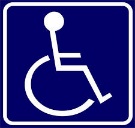 Miasto Gorzów Śląski, Osiedle NrIII Centrum, ulice: Marcina Gorzołki, Kościelna, Józefa Lompy, Gustawa Morcinka, Rynek, Pawła Stalmacha, Towarowa, Wałowa, Wąska, Wojska Polskiego, oraz ulice: Słoneczna i Tylna.Miejsko- Gminny Ośrodek Kultury       w Gorzowie Śląskim,ul. Rynek 4,46-310 Gorzów Śląski,sala widowiskowaLokal dostosowany do potrzeb osób niepełnosprawnych2Miasto Gorzów Śląski, Osiedle Nr III Centrum, ulice:Boczna, Byczyńska ,Kolorowa, Kwiatowa, Mała, Mickiewicza, Młyńska, Stanisława Moniuszki, Sportowa,  oraz ulice: Ogrodowa, Polna.Miejsko- Gminny Ośrodek Kultury       w Gorzowie Śląskim,ul. Rynek 4,46-310 Gorzów Śląski,sala widowiskowaLokal dostosowany do potrzeb osób niepełnosprawnych2Miasto Gorzów Śląski, Osiedle Nr I Północ, ulice:Łąkowa, Wrzosowa, Poprzeczna, Jabłonkowa, Okólna, Krótka, Golska, Sosnowa.Osiedle Nr II zachód: Kluczborska od nr 71 do końca, Grzybowa, Leśna, Leśniki,Osiedle Nr IV Południe ulice: Jana Jaronia, OleskaMiejsko- Gminny Ośrodek Kultury       w Gorzowie Śląskim,ul. Rynek 4,46-310 Gorzów Śląski,sala widowiskowaLokal dostosowany do potrzeb osób niepełnosprawnych3Miasto Gorzów Śląski, Osiedle Nr III Centrum, ulice: Kluczborska 1-70, Krasickiego, Parkowa, Curie- Skłodowskiej, Juliusza Słowackiego, Stawowa, Zielona, Złota, oraz ulice Powstańców Śląskich,  Pieloka.Miejsko- Gminny Ośrodek Kultury       w Gorzowie Śląskim,ul. Rynek 4,46-310 Gorzów Śląski,świetlica3Miasto Gorzów Śląski, Osiedle NrIII Centrum, ulice: Fryderyka Chopina, Karola Miarki, Ks. Józefa Olszoka, Piaskowa, Józefa Piłsudskiego, Henryka Sienkiewicza oraz ulica Makowa.Miejsko- Gminny Ośrodek Kultury       w Gorzowie Śląskim,ul. Rynek 4,46-310 Gorzów Śląski,świetlica4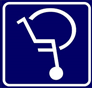 Sołectwo: Jastrzygowice.Budynek Publicznego   Przedszkola,Jastrzygowice 23,46-310 Gorzów ŚląskiLokal dostosowany do potrzeb osób niepełnosprawnych4Sołectwo: Skrońsko.Budynek Publicznego   Przedszkola,Jastrzygowice 23,46-310 Gorzów ŚląskiLokal dostosowany do potrzeb osób niepełnosprawnych5Sołectwo: Jamy.Publiczna Szkoła Podstawowa,ul. Nowa 2, Kozłowice46-310 Gorzów Śląski5Sołectwo: Kozłowice.Publiczna Szkoła Podstawowa,ul. Nowa 2, Kozłowice46-310 Gorzów Śląski5Sołectwo:Pawłowice.Publiczna Szkoła Podstawowa,ul. Nowa 2, Kozłowice46-310 Gorzów Śląski6Sołectwo: Uszyce.Publiczna Szkoła Podstawowa,Uszyce 35,46-310 Gorzów ŚląskiLokal dostosowany do potrzeb osób niepełnosprawnych7Sołectwo: Nowa Wieś, Goła, Krzyżanowice.Publiczne Przedszkole,Zdziechowice 98,46-310 Gorzów Śląski7Sołectwo: ZdziechowicePubliczne Przedszkole,Zdziechowice 98,46-310 Gorzów Śląski